Student Course Evaluation Questionnaire (To be filled by each Student at the time of course completion)Department _______________________Course Code & Title__________________________Teacher Code & Name: _______________________________Year of Study _______________________ Semester _______________________________Please give us your views so that Course quality can be improved. You are encouraged to be frank and constructive in your commentsPROFORMA - 1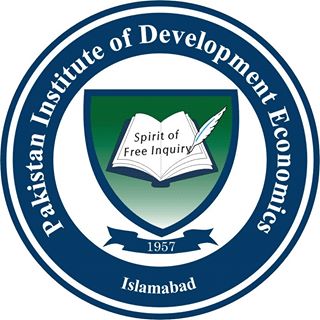 Pakistan Institute of Development Economics, Islamabad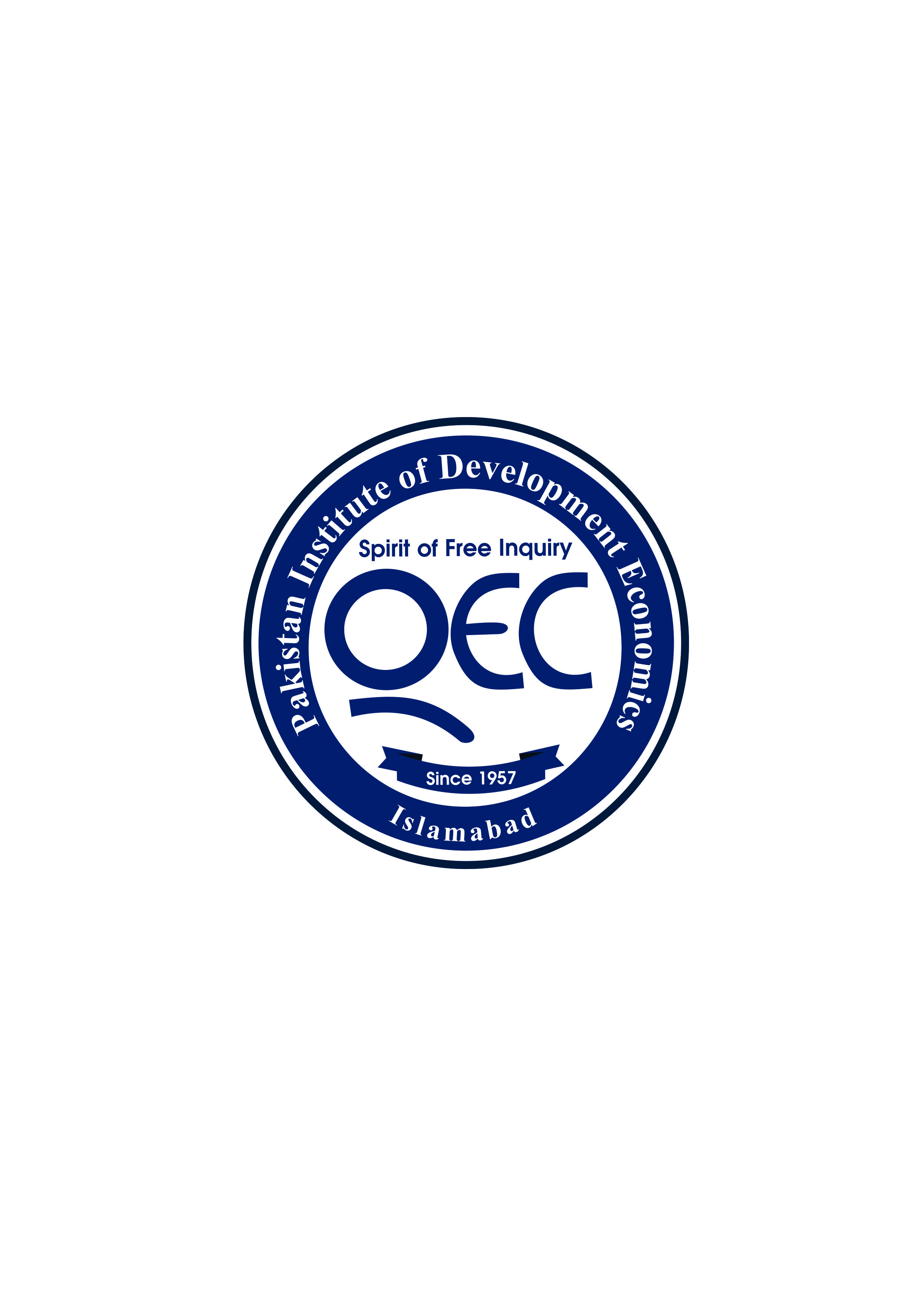 CORE QUESTIONS StronglyagreeStronglyagreeStronglyagreeAgreeUncertainUncertainDisagreeDisagreeDisagreeStrongly DisagreeCourse Content and OrganizationCourse Content and OrganizationCourse Content and OrganizationCourse Content and OrganizationCourse Content and OrganizationCourse Content and OrganizationCourse Content and OrganizationCourse Content and OrganizationCourse Content and OrganizationCourse Content and OrganizationCourse Content and OrganizationThe course objectives were clearAAABCCDDDEThe Course workload was manageableAAABCCDDDEThe pace of the course was appropriateAAABCCDDDEThe course gave me a deeper insight into the topicAAABCCDDDELearning Environment and Teaching MethodsLearning Environment and Teaching MethodsLearning Environment and Teaching MethodsLearning Environment and Teaching MethodsLearning Environment and Teaching MethodsLearning Environment and Teaching MethodsLearning Environment and Teaching MethodsLearning Environment and Teaching MethodsLearning Environment and Teaching MethodsLearning Environment and Teaching MethodsLearning Environment and Teaching MethodsThe Course was well structured to achieve the learning outcomes (there was a good balance of lectures, tutorials, practical etc.)The Course was well structured to achieve the learning outcomes (there was a good balance of lectures, tutorials, practical etc.)ABBBCCDEEThe learning and teaching methods encouraged student participation.The learning and teaching methods encouraged student participation.ABBBCCDEEThe Course Stimulated my interest and thought on the subject areaThe Course Stimulated my interest and thought on the subject areaABBBCCDEEWhat was taught matches the goals and objectives of the courseWhat was taught matches the goals and objectives of the courseABBBCCDEELearning ResourcesLearning ResourcesLearning ResourcesLearning ResourcesLearning ResourcesLearning ResourcesLearning ResourcesLearning ResourcesLearning ResourcesLearning ResourcesLearning ResourcesLearning materials (Lesson Plans, Course Notes, reference book list etc.) were relevant and useful.Learning materials (Lesson Plans, Course Notes, reference book list etc.) were relevant and useful.ABBBCCDEEThe provision of learning resources in the library was adequate and appropriateThe provision of learning resources in the library was adequate and appropriateABBBCCDEEAssessmentAssessmentAssessmentAssessmentAssessmentAssessmentAssessmentAssessmentAssessmentAssessmentAssessmentThe method of assessment were reasonable.The method of assessment were reasonable.ABBBCCDEEFeedback on assessment was timely.Feedback on assessment was timely.ABBBCCDEE<20%21-40%21-40%21-40%41-60%41-60%61-80%>81%>81%Student ContributionStudent ContributionStudent ContributionStudent ContributionStudent ContributionStudent ContributionStudent ContributionStudent ContributionStudent ContributionStudent ContributionStudent ContributionApproximate level of your own attendance during the whole CourseAAABCCDDDEMy involvement in this course (doing assignments/projects etc) was:AAABCCDDDEOverall EvaluationOverall EvaluationOverall EvaluationOverall EvaluationOverall EvaluationThe best features of the Course were:Comment BoxComment BoxComment BoxComment BoxThe Course could have been improved by:Comment BoxComment BoxComment BoxComment BoxDemographic Information: (Optional)Demographic Information: (Optional)Demographic Information: (Optional)Demographic Information: (Optional)Demographic Information: (Optional)Fully/ part time study:Full timeFull timePart TimePart TimeDomicile:Gender:MaleMaleFemaleFemaleAge Group:Less than 2222-2922-29Over  29